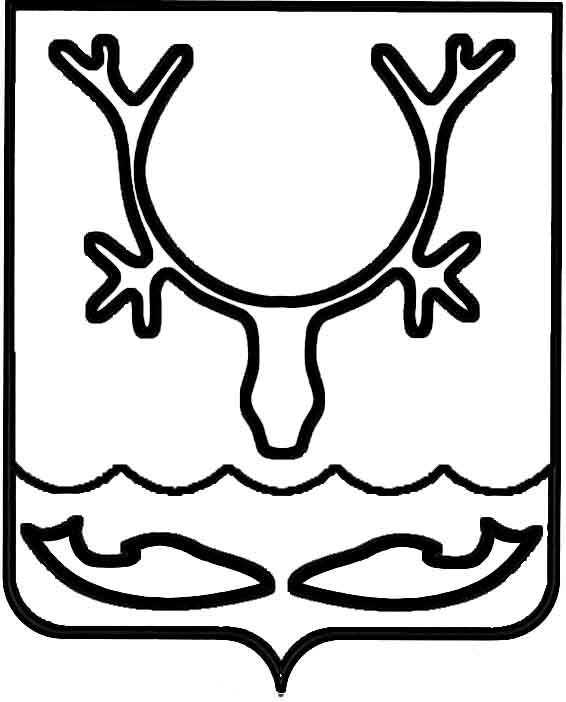 Администрация муниципального образования
"Городской округ "Город Нарьян-Мар"ПОСТАНОВЛЕНИЕО внесении изменения в постановление Администрации муниципального образования "Городской округ "Город Нарьян-Мар"                       от 17.06.2020 № 435 "Об утверждении Положения о комиссии по топонимике, увековечиванию памяти выдающихся событий  и личностей муниципального образования "Городской округ "Город Нарьян-Мар" В целях совершенствования работы и повышения эффективности деятельности комиссии по топонимике, увековечиванию памяти выдающихся событий и личностей муниципального образования "Городской округ "Город Нарьян-Мар" Администрация муниципального образования "Городской округ "Город Нарьян-Мар"П О С Т А Н О В Л Я Е Т:Внести в постановление Администрации муниципального образования "Городской округ "Город Нарьян-Мар" от 17.06.2020 № 435 "Об утверждении Положения о комиссии по топонимике, увековечиванию памяти выдающихся событий и личностей муниципального образования "Городской округ "Город 
Нарьян-Мар" следующее изменение:Приложение 2 к постановлению изложить в новой редакции согласно приложению к настоящему постановлению. Настоящее постановление вступает в силу со дня его подписания 
и подлежит официальному опубликованию. Приложение к постановлению Администрациимуниципального образования "Городской округ "Город Нарьян-Мар"от 25.11.2020 № 918"Приложение 2УТВЕРЖДЕНпостановлением Администрациимуниципального образования "Городской округ "Город Нарьян-Мар" от 17.06.2020 № 435Состав комиссии по топонимике, увековечиванию памяти выдающихся событийи личностей муниципального образования "Городской округ "Город Нарьян-Мар"25.11.2020№918Глава города Нарьян-Мара О.О. БелакОленицкий Игорь Викторович– руководитель аппарата – управляющий делами Администрации муниципального образования "Городской округ "Город 
Нарьян-Мар", председатель комиссии; Никулин Сергей Константинович– представитель общественности, ветеран сферы культуры, заместитель председателя комиссии;Кушнир Мария Игоревна– специалист 2 категории отдела организационной работы и общественных связей управления организационно-информационного обеспечения Администрации муниципального образования "Городской округ "Город Нарьян-Мар", секретарь комиссии.Члены комиссии:Анохин Дмитрий Владимирович– заместитель главы Администрации МО "Городской округ "Город Нарьян-Мар"                     по взаимодействию с органами государственной власти и общественными организациями;Журавлева Татьяна Юрьевна– член НРОО "Общество краеведов" 
(по согласованию);Коловангина Марина МихайловнаКорельская Елена Михайловна – главный научный сотрудник отдела истории ГБУК "Ненецкий краеведческий музей" 
(по согласованию);– начальник управления государственных программ и приоритетных проектов Департамента строительства, жилищно-коммунального хозяйства, энергетики 
и транспорта Ненецкого автономного округа (по согласованию);Корепанов Вячеслав Кузьмич– представитель Ненецкого окружного Совета ветеранов войны и труда (по согласованию);Максимова Алина Александровна– начальник отдела организационной работы 
и общественных связей управления организационно-информационного обеспечения Администрации муниципального образования "Городской округ "Город 
Нарьян-Мар";Меньшакова Елена ГеннадьевнаСмаровоз Марина ЮрьевнаСуський Юрий ИвановичТерентьева Елена Александровна– директор ГБУК "Историко-культурный 
и ландшафтный музей-заповедник "Пустозерск" (по согласованию);– заместитель руководителя управления культуры и спорта Департамента образования, культуры и спорта Ненецкого автономного округа (по согласованию);– председатель Совета городского округа "Город Нарьян-Мар" (по согласованию);– начальник управления жилищно-коммунального хозяйства Администрации муниципального образования "Город Нарьян-Мар";Хозяинова Светлана ГригорьевнаЧуклина Раиса Захаровна– депутат Совета городского округа "Город Нарьян-Мар" (по согласованию);– член НРОО "Общество краеведов" 
(по согласованию).". 